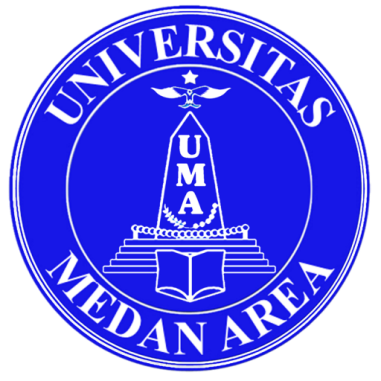 Catatan:Capaian Pembelajaran Lulusan PRODI (CPL-PRODI) adalah kemampuan yang dimiliki oleh setiap lulusan PRODI yang merupakan internalisasi dari sikap, penguasaan pengetahuan dan ketrampilan sesuai dengan jenjang prodinya yang diperoleh melalui proses pembelajaran. CPL yang dibebankan pada mata kuliah adalah beberapa capaian pembelajaran lulusan program studi (CPL-PRODI) yang digunakan untuk pembentukan/pengembangan sebuah mata kuliah yang terdiri dari aspek sikap, ketrampulan umum, ketrampilan khusus dan pengetahuan.  CP Mata kuliah (CPMK) adalah kemampuan yang dijabarkan secara spesifik dari CPL yang dibebankan pada mata kuliah, dan bersifat spesifik terhadap bahan kajian atau materi pembelajaran mata kuliah tersebut.  Sub-CP Mata kuliah (Sub-CPMK) adalah kemampuan yang dijabarkan secara spesifik dari CPMK yang dapat diukur atau diamati dan merupakan kemampuan akhir yang direncanakan pada tiap tahap pembelajaran, dan bersifat spesifik terhadap materi pembelajaran mata kuliah tersebut.  Indikator penilaian kemampuan dalam proses maupun hasil belajar mahasiswa adalah pernyataan spesifik dan terukur yang mengidentifikasi kemampuan atau kinerja hasil belajar mahasiswa yang disertai bukti-bukti.  Kreteria Penilaian adalah patokan yang digunakan sebagai ukuran atau tolok ukur ketercapaian pembelajaran dalam penilaian berdasarkan indikator-indikator yang telah ditetapkan. Kreteria penilaian merupakan pedoman bagi penilai agar penilaian konsisten dan tidak bias. Kreteria dapat berupa kuantitatif ataupun kualitatif.  Bentuk penilaian: tes dan non-tes.  Bentuk pembelajaran: Kuliah, Responsi, Tutorial, Seminar atau yang setara,  Praktikum, Praktik Studio, Praktik Bengkel, Praktik Lapangan, Penelitian,  Pengabdian Kepada Masyarakat dan/atau bentuk pembelajaran lain yang setara.  Metode Pembelajaran: Small Group Discussion, Role-Play & Simulation, Discovery Learning, Self-Directed Learning, Cooperative Learning, Collaborative Learning, Contextual Learning, Project Based Learning, dan metode lainnya yg  setara. SCL  (pilih dari 10 atau lebih bentuk SCL yg akan digunakan), dalam 1 CPMK dapat lebih dari 1 metod.Materi Pembelajaran adalah rincian atau uraian dari bahan kajian yg dapat disajikan dalam bentuk beberapa pokok dan sub-pokok bahasan. Bobot penilaian adalah prosentasi penilaian terhadap setiap pencapaian sub- CPMK yang besarnya proposional dengan tingkat kesulitan pencapaian sub-CPMK tsb., dan totalnya 100%. TM=Tatap Muka, PT=Penugasan terstruktur, BM=Belajar mandiri, P=Proses Belajar, KM=kegiatan Mandiri.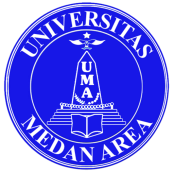 UNIVERSITAS MEDAN AREAFAKULTAS TEKNIKPROGRAM STUDI TEKNIK INDUSTRIUNIVERSITAS MEDAN AREAFAKULTAS TEKNIKPROGRAM STUDI TEKNIK INDUSTRIUNIVERSITAS MEDAN AREAFAKULTAS TEKNIKPROGRAM STUDI TEKNIK INDUSTRIUNIVERSITAS MEDAN AREAFAKULTAS TEKNIKPROGRAM STUDI TEKNIK INDUSTRIUNIVERSITAS MEDAN AREAFAKULTAS TEKNIKPROGRAM STUDI TEKNIK INDUSTRIUNIVERSITAS MEDAN AREAFAKULTAS TEKNIKPROGRAM STUDI TEKNIK INDUSTRIUNIVERSITAS MEDAN AREAFAKULTAS TEKNIKPROGRAM STUDI TEKNIK INDUSTRIUNIVERSITAS MEDAN AREAFAKULTAS TEKNIKPROGRAM STUDI TEKNIK INDUSTRIUNIVERSITAS MEDAN AREAFAKULTAS TEKNIKPROGRAM STUDI TEKNIK INDUSTRIUNIVERSITAS MEDAN AREAFAKULTAS TEKNIKPROGRAM STUDI TEKNIK INDUSTRIUNIVERSITAS MEDAN AREAFAKULTAS TEKNIKPROGRAM STUDI TEKNIK INDUSTRIUNIVERSITAS MEDAN AREAFAKULTAS TEKNIKPROGRAM STUDI TEKNIK INDUSTRIUNIVERSITAS MEDAN AREAFAKULTAS TEKNIKPROGRAM STUDI TEKNIK INDUSTRIRENCANA PEMBELAJARAN SEMESTER (RPS)RENCANA PEMBELAJARAN SEMESTER (RPS)RENCANA PEMBELAJARAN SEMESTER (RPS)RENCANA PEMBELAJARAN SEMESTER (RPS)RENCANA PEMBELAJARAN SEMESTER (RPS)RENCANA PEMBELAJARAN SEMESTER (RPS)RENCANA PEMBELAJARAN SEMESTER (RPS)RENCANA PEMBELAJARAN SEMESTER (RPS)RENCANA PEMBELAJARAN SEMESTER (RPS)RENCANA PEMBELAJARAN SEMESTER (RPS)RENCANA PEMBELAJARAN SEMESTER (RPS)RENCANA PEMBELAJARAN SEMESTER (RPS)RENCANA PEMBELAJARAN SEMESTER (RPS)RENCANA PEMBELAJARAN SEMESTER (RPS)Nama Mata KuliahKode MataKuliahKode MataKuliahKode MataKuliahKode MataKuliahBobot (sks)Bobot (sks)Bobot (sks)Bobot (sks)Bobot (sks)SemesterSemesterTgl PenyusunanTgl PenyusunanPenelitian Operasional 1TID 15022TID 15022TID 15022TID 1502233333IIIIII10-09-202110-09-2021Otorisasi / PengesahanPengembang RPSPengembang RPSPengembang RPSPengembang RPSKoordinator RMKKoordinator RMKKoordinator RMKKoordinator RMKKoordinator RMKKetua Program StudiKetua Program StudiKetua Program StudiKetua Program StudiOtorisasi / Pengesahan……..(dapat disikan dengan nama prodi/tim kdbk penyusun RPS)……..(dapat disikan dengan nama prodi/tim kdbk penyusun RPS)……..(dapat disikan dengan nama prodi/tim kdbk penyusun RPS)……..(dapat disikan dengan nama prodi/tim kdbk penyusun RPS)…………….(dapat disikan dengan nama coordinator rumpun matakuliah yg disepakti oleh prodi)…………….(dapat disikan dengan nama coordinator rumpun matakuliah yg disepakti oleh prodi)…………….(dapat disikan dengan nama coordinator rumpun matakuliah yg disepakti oleh prodi)…………….(dapat disikan dengan nama coordinator rumpun matakuliah yg disepakti oleh prodi)…………….(dapat disikan dengan nama coordinator rumpun matakuliah yg disepakti oleh prodi)………..………..………..………..Capaian Pembelajaran (CP)CPL-PRODI yang dibebankan pada MKCPL-PRODI yang dibebankan pada MKCPL-PRODI yang dibebankan pada MKCPL-PRODI yang dibebankan pada MKCPL-PRODI yang dibebankan pada MKCPL-PRODI yang dibebankan pada MKCPL-PRODI yang dibebankan pada MKCPL-PRODI yang dibebankan pada MKCPL-PRODI yang dibebankan pada MKCPL-PRODI yang dibebankan pada MKCPL-PRODI yang dibebankan pada MKCPL-PRODI yang dibebankan pada MKCPL-PRODI yang dibebankan pada MKCapaian Pembelajaran (CP)Menunjukkan sikap bertanggungjawab atas pekerjaan di bidang keahliannya secara mandiri (S-9)Mampu menerapkan pemikiran logis, kritis, sistematis, dan inovatif dalam konteks pengembangan atau implementasi ilmu pengetahuan dan teknologi yang memperhatikan dan menerapkan nilai humaniora yang sesuai dengan bidang keahliannya (KU-1)Menguasai konsep teoretis sains alam, aplikasi matematika rekayasa; prinsip-prinsip rekayasa (engineering fundamentals), sains rekayasa dan perancangan rekayasa yang diperlukan untuk analisis dan perancangan sistem terintegrasi (PP-1)Mampu mengidentifikasi, memformulasikan dan menganalisis masalah rekayasa kompleks pada sistem terintegrasi berdasarkan pendekatan analitik, komputasional atau eksperimental (KK-2)Mampu meneliti dan menyelidiki masalah rekayasa kompleks pada sistem terintegrasi menggunakan dasar prinsip-prinsip rekayasa dan dengan melaksanakan riset, analisis, interpretasi data dan sintesa informasi untuk memberikan solusi (KK-5)(Capaian pembelajaran lulusan) di isi atau disesuaikan dengan CPL yang ada dan sudah ditetapkan oleh program studi)Menunjukkan sikap bertanggungjawab atas pekerjaan di bidang keahliannya secara mandiri (S-9)Mampu menerapkan pemikiran logis, kritis, sistematis, dan inovatif dalam konteks pengembangan atau implementasi ilmu pengetahuan dan teknologi yang memperhatikan dan menerapkan nilai humaniora yang sesuai dengan bidang keahliannya (KU-1)Menguasai konsep teoretis sains alam, aplikasi matematika rekayasa; prinsip-prinsip rekayasa (engineering fundamentals), sains rekayasa dan perancangan rekayasa yang diperlukan untuk analisis dan perancangan sistem terintegrasi (PP-1)Mampu mengidentifikasi, memformulasikan dan menganalisis masalah rekayasa kompleks pada sistem terintegrasi berdasarkan pendekatan analitik, komputasional atau eksperimental (KK-2)Mampu meneliti dan menyelidiki masalah rekayasa kompleks pada sistem terintegrasi menggunakan dasar prinsip-prinsip rekayasa dan dengan melaksanakan riset, analisis, interpretasi data dan sintesa informasi untuk memberikan solusi (KK-5)(Capaian pembelajaran lulusan) di isi atau disesuaikan dengan CPL yang ada dan sudah ditetapkan oleh program studi)Menunjukkan sikap bertanggungjawab atas pekerjaan di bidang keahliannya secara mandiri (S-9)Mampu menerapkan pemikiran logis, kritis, sistematis, dan inovatif dalam konteks pengembangan atau implementasi ilmu pengetahuan dan teknologi yang memperhatikan dan menerapkan nilai humaniora yang sesuai dengan bidang keahliannya (KU-1)Menguasai konsep teoretis sains alam, aplikasi matematika rekayasa; prinsip-prinsip rekayasa (engineering fundamentals), sains rekayasa dan perancangan rekayasa yang diperlukan untuk analisis dan perancangan sistem terintegrasi (PP-1)Mampu mengidentifikasi, memformulasikan dan menganalisis masalah rekayasa kompleks pada sistem terintegrasi berdasarkan pendekatan analitik, komputasional atau eksperimental (KK-2)Mampu meneliti dan menyelidiki masalah rekayasa kompleks pada sistem terintegrasi menggunakan dasar prinsip-prinsip rekayasa dan dengan melaksanakan riset, analisis, interpretasi data dan sintesa informasi untuk memberikan solusi (KK-5)(Capaian pembelajaran lulusan) di isi atau disesuaikan dengan CPL yang ada dan sudah ditetapkan oleh program studi)Menunjukkan sikap bertanggungjawab atas pekerjaan di bidang keahliannya secara mandiri (S-9)Mampu menerapkan pemikiran logis, kritis, sistematis, dan inovatif dalam konteks pengembangan atau implementasi ilmu pengetahuan dan teknologi yang memperhatikan dan menerapkan nilai humaniora yang sesuai dengan bidang keahliannya (KU-1)Menguasai konsep teoretis sains alam, aplikasi matematika rekayasa; prinsip-prinsip rekayasa (engineering fundamentals), sains rekayasa dan perancangan rekayasa yang diperlukan untuk analisis dan perancangan sistem terintegrasi (PP-1)Mampu mengidentifikasi, memformulasikan dan menganalisis masalah rekayasa kompleks pada sistem terintegrasi berdasarkan pendekatan analitik, komputasional atau eksperimental (KK-2)Mampu meneliti dan menyelidiki masalah rekayasa kompleks pada sistem terintegrasi menggunakan dasar prinsip-prinsip rekayasa dan dengan melaksanakan riset, analisis, interpretasi data dan sintesa informasi untuk memberikan solusi (KK-5)(Capaian pembelajaran lulusan) di isi atau disesuaikan dengan CPL yang ada dan sudah ditetapkan oleh program studi)Menunjukkan sikap bertanggungjawab atas pekerjaan di bidang keahliannya secara mandiri (S-9)Mampu menerapkan pemikiran logis, kritis, sistematis, dan inovatif dalam konteks pengembangan atau implementasi ilmu pengetahuan dan teknologi yang memperhatikan dan menerapkan nilai humaniora yang sesuai dengan bidang keahliannya (KU-1)Menguasai konsep teoretis sains alam, aplikasi matematika rekayasa; prinsip-prinsip rekayasa (engineering fundamentals), sains rekayasa dan perancangan rekayasa yang diperlukan untuk analisis dan perancangan sistem terintegrasi (PP-1)Mampu mengidentifikasi, memformulasikan dan menganalisis masalah rekayasa kompleks pada sistem terintegrasi berdasarkan pendekatan analitik, komputasional atau eksperimental (KK-2)Mampu meneliti dan menyelidiki masalah rekayasa kompleks pada sistem terintegrasi menggunakan dasar prinsip-prinsip rekayasa dan dengan melaksanakan riset, analisis, interpretasi data dan sintesa informasi untuk memberikan solusi (KK-5)(Capaian pembelajaran lulusan) di isi atau disesuaikan dengan CPL yang ada dan sudah ditetapkan oleh program studi)Menunjukkan sikap bertanggungjawab atas pekerjaan di bidang keahliannya secara mandiri (S-9)Mampu menerapkan pemikiran logis, kritis, sistematis, dan inovatif dalam konteks pengembangan atau implementasi ilmu pengetahuan dan teknologi yang memperhatikan dan menerapkan nilai humaniora yang sesuai dengan bidang keahliannya (KU-1)Menguasai konsep teoretis sains alam, aplikasi matematika rekayasa; prinsip-prinsip rekayasa (engineering fundamentals), sains rekayasa dan perancangan rekayasa yang diperlukan untuk analisis dan perancangan sistem terintegrasi (PP-1)Mampu mengidentifikasi, memformulasikan dan menganalisis masalah rekayasa kompleks pada sistem terintegrasi berdasarkan pendekatan analitik, komputasional atau eksperimental (KK-2)Mampu meneliti dan menyelidiki masalah rekayasa kompleks pada sistem terintegrasi menggunakan dasar prinsip-prinsip rekayasa dan dengan melaksanakan riset, analisis, interpretasi data dan sintesa informasi untuk memberikan solusi (KK-5)(Capaian pembelajaran lulusan) di isi atau disesuaikan dengan CPL yang ada dan sudah ditetapkan oleh program studi)Menunjukkan sikap bertanggungjawab atas pekerjaan di bidang keahliannya secara mandiri (S-9)Mampu menerapkan pemikiran logis, kritis, sistematis, dan inovatif dalam konteks pengembangan atau implementasi ilmu pengetahuan dan teknologi yang memperhatikan dan menerapkan nilai humaniora yang sesuai dengan bidang keahliannya (KU-1)Menguasai konsep teoretis sains alam, aplikasi matematika rekayasa; prinsip-prinsip rekayasa (engineering fundamentals), sains rekayasa dan perancangan rekayasa yang diperlukan untuk analisis dan perancangan sistem terintegrasi (PP-1)Mampu mengidentifikasi, memformulasikan dan menganalisis masalah rekayasa kompleks pada sistem terintegrasi berdasarkan pendekatan analitik, komputasional atau eksperimental (KK-2)Mampu meneliti dan menyelidiki masalah rekayasa kompleks pada sistem terintegrasi menggunakan dasar prinsip-prinsip rekayasa dan dengan melaksanakan riset, analisis, interpretasi data dan sintesa informasi untuk memberikan solusi (KK-5)(Capaian pembelajaran lulusan) di isi atau disesuaikan dengan CPL yang ada dan sudah ditetapkan oleh program studi)Menunjukkan sikap bertanggungjawab atas pekerjaan di bidang keahliannya secara mandiri (S-9)Mampu menerapkan pemikiran logis, kritis, sistematis, dan inovatif dalam konteks pengembangan atau implementasi ilmu pengetahuan dan teknologi yang memperhatikan dan menerapkan nilai humaniora yang sesuai dengan bidang keahliannya (KU-1)Menguasai konsep teoretis sains alam, aplikasi matematika rekayasa; prinsip-prinsip rekayasa (engineering fundamentals), sains rekayasa dan perancangan rekayasa yang diperlukan untuk analisis dan perancangan sistem terintegrasi (PP-1)Mampu mengidentifikasi, memformulasikan dan menganalisis masalah rekayasa kompleks pada sistem terintegrasi berdasarkan pendekatan analitik, komputasional atau eksperimental (KK-2)Mampu meneliti dan menyelidiki masalah rekayasa kompleks pada sistem terintegrasi menggunakan dasar prinsip-prinsip rekayasa dan dengan melaksanakan riset, analisis, interpretasi data dan sintesa informasi untuk memberikan solusi (KK-5)(Capaian pembelajaran lulusan) di isi atau disesuaikan dengan CPL yang ada dan sudah ditetapkan oleh program studi)Menunjukkan sikap bertanggungjawab atas pekerjaan di bidang keahliannya secara mandiri (S-9)Mampu menerapkan pemikiran logis, kritis, sistematis, dan inovatif dalam konteks pengembangan atau implementasi ilmu pengetahuan dan teknologi yang memperhatikan dan menerapkan nilai humaniora yang sesuai dengan bidang keahliannya (KU-1)Menguasai konsep teoretis sains alam, aplikasi matematika rekayasa; prinsip-prinsip rekayasa (engineering fundamentals), sains rekayasa dan perancangan rekayasa yang diperlukan untuk analisis dan perancangan sistem terintegrasi (PP-1)Mampu mengidentifikasi, memformulasikan dan menganalisis masalah rekayasa kompleks pada sistem terintegrasi berdasarkan pendekatan analitik, komputasional atau eksperimental (KK-2)Mampu meneliti dan menyelidiki masalah rekayasa kompleks pada sistem terintegrasi menggunakan dasar prinsip-prinsip rekayasa dan dengan melaksanakan riset, analisis, interpretasi data dan sintesa informasi untuk memberikan solusi (KK-5)(Capaian pembelajaran lulusan) di isi atau disesuaikan dengan CPL yang ada dan sudah ditetapkan oleh program studi)Menunjukkan sikap bertanggungjawab atas pekerjaan di bidang keahliannya secara mandiri (S-9)Mampu menerapkan pemikiran logis, kritis, sistematis, dan inovatif dalam konteks pengembangan atau implementasi ilmu pengetahuan dan teknologi yang memperhatikan dan menerapkan nilai humaniora yang sesuai dengan bidang keahliannya (KU-1)Menguasai konsep teoretis sains alam, aplikasi matematika rekayasa; prinsip-prinsip rekayasa (engineering fundamentals), sains rekayasa dan perancangan rekayasa yang diperlukan untuk analisis dan perancangan sistem terintegrasi (PP-1)Mampu mengidentifikasi, memformulasikan dan menganalisis masalah rekayasa kompleks pada sistem terintegrasi berdasarkan pendekatan analitik, komputasional atau eksperimental (KK-2)Mampu meneliti dan menyelidiki masalah rekayasa kompleks pada sistem terintegrasi menggunakan dasar prinsip-prinsip rekayasa dan dengan melaksanakan riset, analisis, interpretasi data dan sintesa informasi untuk memberikan solusi (KK-5)(Capaian pembelajaran lulusan) di isi atau disesuaikan dengan CPL yang ada dan sudah ditetapkan oleh program studi)Menunjukkan sikap bertanggungjawab atas pekerjaan di bidang keahliannya secara mandiri (S-9)Mampu menerapkan pemikiran logis, kritis, sistematis, dan inovatif dalam konteks pengembangan atau implementasi ilmu pengetahuan dan teknologi yang memperhatikan dan menerapkan nilai humaniora yang sesuai dengan bidang keahliannya (KU-1)Menguasai konsep teoretis sains alam, aplikasi matematika rekayasa; prinsip-prinsip rekayasa (engineering fundamentals), sains rekayasa dan perancangan rekayasa yang diperlukan untuk analisis dan perancangan sistem terintegrasi (PP-1)Mampu mengidentifikasi, memformulasikan dan menganalisis masalah rekayasa kompleks pada sistem terintegrasi berdasarkan pendekatan analitik, komputasional atau eksperimental (KK-2)Mampu meneliti dan menyelidiki masalah rekayasa kompleks pada sistem terintegrasi menggunakan dasar prinsip-prinsip rekayasa dan dengan melaksanakan riset, analisis, interpretasi data dan sintesa informasi untuk memberikan solusi (KK-5)(Capaian pembelajaran lulusan) di isi atau disesuaikan dengan CPL yang ada dan sudah ditetapkan oleh program studi)Menunjukkan sikap bertanggungjawab atas pekerjaan di bidang keahliannya secara mandiri (S-9)Mampu menerapkan pemikiran logis, kritis, sistematis, dan inovatif dalam konteks pengembangan atau implementasi ilmu pengetahuan dan teknologi yang memperhatikan dan menerapkan nilai humaniora yang sesuai dengan bidang keahliannya (KU-1)Menguasai konsep teoretis sains alam, aplikasi matematika rekayasa; prinsip-prinsip rekayasa (engineering fundamentals), sains rekayasa dan perancangan rekayasa yang diperlukan untuk analisis dan perancangan sistem terintegrasi (PP-1)Mampu mengidentifikasi, memformulasikan dan menganalisis masalah rekayasa kompleks pada sistem terintegrasi berdasarkan pendekatan analitik, komputasional atau eksperimental (KK-2)Mampu meneliti dan menyelidiki masalah rekayasa kompleks pada sistem terintegrasi menggunakan dasar prinsip-prinsip rekayasa dan dengan melaksanakan riset, analisis, interpretasi data dan sintesa informasi untuk memberikan solusi (KK-5)(Capaian pembelajaran lulusan) di isi atau disesuaikan dengan CPL yang ada dan sudah ditetapkan oleh program studi)Menunjukkan sikap bertanggungjawab atas pekerjaan di bidang keahliannya secara mandiri (S-9)Mampu menerapkan pemikiran logis, kritis, sistematis, dan inovatif dalam konteks pengembangan atau implementasi ilmu pengetahuan dan teknologi yang memperhatikan dan menerapkan nilai humaniora yang sesuai dengan bidang keahliannya (KU-1)Menguasai konsep teoretis sains alam, aplikasi matematika rekayasa; prinsip-prinsip rekayasa (engineering fundamentals), sains rekayasa dan perancangan rekayasa yang diperlukan untuk analisis dan perancangan sistem terintegrasi (PP-1)Mampu mengidentifikasi, memformulasikan dan menganalisis masalah rekayasa kompleks pada sistem terintegrasi berdasarkan pendekatan analitik, komputasional atau eksperimental (KK-2)Mampu meneliti dan menyelidiki masalah rekayasa kompleks pada sistem terintegrasi menggunakan dasar prinsip-prinsip rekayasa dan dengan melaksanakan riset, analisis, interpretasi data dan sintesa informasi untuk memberikan solusi (KK-5)(Capaian pembelajaran lulusan) di isi atau disesuaikan dengan CPL yang ada dan sudah ditetapkan oleh program studi)Capaian Pembelajaran (CP)Capaian Pembelajaran Mata Kuliah (CPMK)Capaian Pembelajaran Mata Kuliah (CPMK)Capaian Pembelajaran Mata Kuliah (CPMK)Capaian Pembelajaran Mata Kuliah (CPMK)Capaian Pembelajaran Mata Kuliah (CPMK)Capaian Pembelajaran Mata Kuliah (CPMK)Capaian Pembelajaran Mata Kuliah (CPMK)Capaian Pembelajaran Mata Kuliah (CPMK)Capaian Pembelajaran Mata Kuliah (CPMK)Capaian Pembelajaran Mata Kuliah (CPMK)Capaian Pembelajaran Mata Kuliah (CPMK)Capaian Pembelajaran Mata Kuliah (CPMK)Capaian Pembelajaran Mata Kuliah (CPMK)Capaian Pembelajaran (CP)Memiliki kemampuan menyelesaikan persoalan programa linier yang diformulasikan dengan metode simpleks, metode Big-M dan metode dua fasa.Mampu melakukan analisis hasil-hasil pemecahan formulasi programa linier dengan teori dualitas dan analisis sensitivitasMampu menyelesaikan persoalan transportasi, transhipment, dan penugasan dengan memakai metode pencarian solusi yang sesuaiMampu mencari solusi dari formulasi model jaringan dengan metode network simpleks dan melakukan analisis atas solusi yang dihasilkan(CPMK merupakankemampuan yang dijabarkan secara spesifik dari CPL yang dibebankan pada mata kuliah, dan bersifat spesifik terhadap bahan kajian atau materi pembelajaran mata kuliah tersebut)Memiliki kemampuan menyelesaikan persoalan programa linier yang diformulasikan dengan metode simpleks, metode Big-M dan metode dua fasa.Mampu melakukan analisis hasil-hasil pemecahan formulasi programa linier dengan teori dualitas dan analisis sensitivitasMampu menyelesaikan persoalan transportasi, transhipment, dan penugasan dengan memakai metode pencarian solusi yang sesuaiMampu mencari solusi dari formulasi model jaringan dengan metode network simpleks dan melakukan analisis atas solusi yang dihasilkan(CPMK merupakankemampuan yang dijabarkan secara spesifik dari CPL yang dibebankan pada mata kuliah, dan bersifat spesifik terhadap bahan kajian atau materi pembelajaran mata kuliah tersebut)Memiliki kemampuan menyelesaikan persoalan programa linier yang diformulasikan dengan metode simpleks, metode Big-M dan metode dua fasa.Mampu melakukan analisis hasil-hasil pemecahan formulasi programa linier dengan teori dualitas dan analisis sensitivitasMampu menyelesaikan persoalan transportasi, transhipment, dan penugasan dengan memakai metode pencarian solusi yang sesuaiMampu mencari solusi dari formulasi model jaringan dengan metode network simpleks dan melakukan analisis atas solusi yang dihasilkan(CPMK merupakankemampuan yang dijabarkan secara spesifik dari CPL yang dibebankan pada mata kuliah, dan bersifat spesifik terhadap bahan kajian atau materi pembelajaran mata kuliah tersebut)Memiliki kemampuan menyelesaikan persoalan programa linier yang diformulasikan dengan metode simpleks, metode Big-M dan metode dua fasa.Mampu melakukan analisis hasil-hasil pemecahan formulasi programa linier dengan teori dualitas dan analisis sensitivitasMampu menyelesaikan persoalan transportasi, transhipment, dan penugasan dengan memakai metode pencarian solusi yang sesuaiMampu mencari solusi dari formulasi model jaringan dengan metode network simpleks dan melakukan analisis atas solusi yang dihasilkan(CPMK merupakankemampuan yang dijabarkan secara spesifik dari CPL yang dibebankan pada mata kuliah, dan bersifat spesifik terhadap bahan kajian atau materi pembelajaran mata kuliah tersebut)Memiliki kemampuan menyelesaikan persoalan programa linier yang diformulasikan dengan metode simpleks, metode Big-M dan metode dua fasa.Mampu melakukan analisis hasil-hasil pemecahan formulasi programa linier dengan teori dualitas dan analisis sensitivitasMampu menyelesaikan persoalan transportasi, transhipment, dan penugasan dengan memakai metode pencarian solusi yang sesuaiMampu mencari solusi dari formulasi model jaringan dengan metode network simpleks dan melakukan analisis atas solusi yang dihasilkan(CPMK merupakankemampuan yang dijabarkan secara spesifik dari CPL yang dibebankan pada mata kuliah, dan bersifat spesifik terhadap bahan kajian atau materi pembelajaran mata kuliah tersebut)Memiliki kemampuan menyelesaikan persoalan programa linier yang diformulasikan dengan metode simpleks, metode Big-M dan metode dua fasa.Mampu melakukan analisis hasil-hasil pemecahan formulasi programa linier dengan teori dualitas dan analisis sensitivitasMampu menyelesaikan persoalan transportasi, transhipment, dan penugasan dengan memakai metode pencarian solusi yang sesuaiMampu mencari solusi dari formulasi model jaringan dengan metode network simpleks dan melakukan analisis atas solusi yang dihasilkan(CPMK merupakankemampuan yang dijabarkan secara spesifik dari CPL yang dibebankan pada mata kuliah, dan bersifat spesifik terhadap bahan kajian atau materi pembelajaran mata kuliah tersebut)Memiliki kemampuan menyelesaikan persoalan programa linier yang diformulasikan dengan metode simpleks, metode Big-M dan metode dua fasa.Mampu melakukan analisis hasil-hasil pemecahan formulasi programa linier dengan teori dualitas dan analisis sensitivitasMampu menyelesaikan persoalan transportasi, transhipment, dan penugasan dengan memakai metode pencarian solusi yang sesuaiMampu mencari solusi dari formulasi model jaringan dengan metode network simpleks dan melakukan analisis atas solusi yang dihasilkan(CPMK merupakankemampuan yang dijabarkan secara spesifik dari CPL yang dibebankan pada mata kuliah, dan bersifat spesifik terhadap bahan kajian atau materi pembelajaran mata kuliah tersebut)Memiliki kemampuan menyelesaikan persoalan programa linier yang diformulasikan dengan metode simpleks, metode Big-M dan metode dua fasa.Mampu melakukan analisis hasil-hasil pemecahan formulasi programa linier dengan teori dualitas dan analisis sensitivitasMampu menyelesaikan persoalan transportasi, transhipment, dan penugasan dengan memakai metode pencarian solusi yang sesuaiMampu mencari solusi dari formulasi model jaringan dengan metode network simpleks dan melakukan analisis atas solusi yang dihasilkan(CPMK merupakankemampuan yang dijabarkan secara spesifik dari CPL yang dibebankan pada mata kuliah, dan bersifat spesifik terhadap bahan kajian atau materi pembelajaran mata kuliah tersebut)Memiliki kemampuan menyelesaikan persoalan programa linier yang diformulasikan dengan metode simpleks, metode Big-M dan metode dua fasa.Mampu melakukan analisis hasil-hasil pemecahan formulasi programa linier dengan teori dualitas dan analisis sensitivitasMampu menyelesaikan persoalan transportasi, transhipment, dan penugasan dengan memakai metode pencarian solusi yang sesuaiMampu mencari solusi dari formulasi model jaringan dengan metode network simpleks dan melakukan analisis atas solusi yang dihasilkan(CPMK merupakankemampuan yang dijabarkan secara spesifik dari CPL yang dibebankan pada mata kuliah, dan bersifat spesifik terhadap bahan kajian atau materi pembelajaran mata kuliah tersebut)Memiliki kemampuan menyelesaikan persoalan programa linier yang diformulasikan dengan metode simpleks, metode Big-M dan metode dua fasa.Mampu melakukan analisis hasil-hasil pemecahan formulasi programa linier dengan teori dualitas dan analisis sensitivitasMampu menyelesaikan persoalan transportasi, transhipment, dan penugasan dengan memakai metode pencarian solusi yang sesuaiMampu mencari solusi dari formulasi model jaringan dengan metode network simpleks dan melakukan analisis atas solusi yang dihasilkan(CPMK merupakankemampuan yang dijabarkan secara spesifik dari CPL yang dibebankan pada mata kuliah, dan bersifat spesifik terhadap bahan kajian atau materi pembelajaran mata kuliah tersebut)Memiliki kemampuan menyelesaikan persoalan programa linier yang diformulasikan dengan metode simpleks, metode Big-M dan metode dua fasa.Mampu melakukan analisis hasil-hasil pemecahan formulasi programa linier dengan teori dualitas dan analisis sensitivitasMampu menyelesaikan persoalan transportasi, transhipment, dan penugasan dengan memakai metode pencarian solusi yang sesuaiMampu mencari solusi dari formulasi model jaringan dengan metode network simpleks dan melakukan analisis atas solusi yang dihasilkan(CPMK merupakankemampuan yang dijabarkan secara spesifik dari CPL yang dibebankan pada mata kuliah, dan bersifat spesifik terhadap bahan kajian atau materi pembelajaran mata kuliah tersebut)Memiliki kemampuan menyelesaikan persoalan programa linier yang diformulasikan dengan metode simpleks, metode Big-M dan metode dua fasa.Mampu melakukan analisis hasil-hasil pemecahan formulasi programa linier dengan teori dualitas dan analisis sensitivitasMampu menyelesaikan persoalan transportasi, transhipment, dan penugasan dengan memakai metode pencarian solusi yang sesuaiMampu mencari solusi dari formulasi model jaringan dengan metode network simpleks dan melakukan analisis atas solusi yang dihasilkan(CPMK merupakankemampuan yang dijabarkan secara spesifik dari CPL yang dibebankan pada mata kuliah, dan bersifat spesifik terhadap bahan kajian atau materi pembelajaran mata kuliah tersebut)Memiliki kemampuan menyelesaikan persoalan programa linier yang diformulasikan dengan metode simpleks, metode Big-M dan metode dua fasa.Mampu melakukan analisis hasil-hasil pemecahan formulasi programa linier dengan teori dualitas dan analisis sensitivitasMampu menyelesaikan persoalan transportasi, transhipment, dan penugasan dengan memakai metode pencarian solusi yang sesuaiMampu mencari solusi dari formulasi model jaringan dengan metode network simpleks dan melakukan analisis atas solusi yang dihasilkan(CPMK merupakankemampuan yang dijabarkan secara spesifik dari CPL yang dibebankan pada mata kuliah, dan bersifat spesifik terhadap bahan kajian atau materi pembelajaran mata kuliah tersebut)Korelasi CPMK Terhadap Sub- CPMK Korelasi CPMK Terhadap Sub- CPMK Korelasi CPMK Terhadap Sub- CPMK Korelasi CPMK Terhadap Sub- CPMK Korelasi CPMK Terhadap Sub- CPMK Sub-CPMK 1Sub-CPMK 2Sub-CPMK 3Sub-CPMK 3Sub-CPMK 4Sub-CPMK 5Sub-CPMK 6Sub-CPMK 7Sub-CPMK 7Sub-CPMK 8Sub-CPMK 8Sub-CPMK 9CPMK 1√√√√√√CPMK 2√√CPMK 3√√√√√CPMK 4√(korelas CPK terhadapap SUB CPMK- pengisiannnya disesuaikan keterhubungan/kaitan antara sub-CPMK pada tiap minggu pertemuan dengan CPMK)(korelas CPK terhadapap SUB CPMK- pengisiannnya disesuaikan keterhubungan/kaitan antara sub-CPMK pada tiap minggu pertemuan dengan CPMK)(korelas CPK terhadapap SUB CPMK- pengisiannnya disesuaikan keterhubungan/kaitan antara sub-CPMK pada tiap minggu pertemuan dengan CPMK)(korelas CPK terhadapap SUB CPMK- pengisiannnya disesuaikan keterhubungan/kaitan antara sub-CPMK pada tiap minggu pertemuan dengan CPMK)(korelas CPK terhadapap SUB CPMK- pengisiannnya disesuaikan keterhubungan/kaitan antara sub-CPMK pada tiap minggu pertemuan dengan CPMK)(korelas CPK terhadapap SUB CPMK- pengisiannnya disesuaikan keterhubungan/kaitan antara sub-CPMK pada tiap minggu pertemuan dengan CPMK)(korelas CPK terhadapap SUB CPMK- pengisiannnya disesuaikan keterhubungan/kaitan antara sub-CPMK pada tiap minggu pertemuan dengan CPMK)(korelas CPK terhadapap SUB CPMK- pengisiannnya disesuaikan keterhubungan/kaitan antara sub-CPMK pada tiap minggu pertemuan dengan CPMK)(korelas CPK terhadapap SUB CPMK- pengisiannnya disesuaikan keterhubungan/kaitan antara sub-CPMK pada tiap minggu pertemuan dengan CPMK)(korelas CPK terhadapap SUB CPMK- pengisiannnya disesuaikan keterhubungan/kaitan antara sub-CPMK pada tiap minggu pertemuan dengan CPMK)(korelas CPK terhadapap SUB CPMK- pengisiannnya disesuaikan keterhubungan/kaitan antara sub-CPMK pada tiap minggu pertemuan dengan CPMK)(korelas CPK terhadapap SUB CPMK- pengisiannnya disesuaikan keterhubungan/kaitan antara sub-CPMK pada tiap minggu pertemuan dengan CPMK)(korelas CPK terhadapap SUB CPMK- pengisiannnya disesuaikan keterhubungan/kaitan antara sub-CPMK pada tiap minggu pertemuan dengan CPMK)Deskripsi Singkat MKPengetahuan mengenai ruang lingkup riset operasi, formulasi model matematis, program linier, analisa jaringan kerja, program dinamis, serta berbagai bentuk aplikasinyaPengetahuan mengenai ruang lingkup riset operasi, formulasi model matematis, program linier, analisa jaringan kerja, program dinamis, serta berbagai bentuk aplikasinyaPengetahuan mengenai ruang lingkup riset operasi, formulasi model matematis, program linier, analisa jaringan kerja, program dinamis, serta berbagai bentuk aplikasinyaPengetahuan mengenai ruang lingkup riset operasi, formulasi model matematis, program linier, analisa jaringan kerja, program dinamis, serta berbagai bentuk aplikasinyaPengetahuan mengenai ruang lingkup riset operasi, formulasi model matematis, program linier, analisa jaringan kerja, program dinamis, serta berbagai bentuk aplikasinyaPengetahuan mengenai ruang lingkup riset operasi, formulasi model matematis, program linier, analisa jaringan kerja, program dinamis, serta berbagai bentuk aplikasinyaPengetahuan mengenai ruang lingkup riset operasi, formulasi model matematis, program linier, analisa jaringan kerja, program dinamis, serta berbagai bentuk aplikasinyaPengetahuan mengenai ruang lingkup riset operasi, formulasi model matematis, program linier, analisa jaringan kerja, program dinamis, serta berbagai bentuk aplikasinyaPengetahuan mengenai ruang lingkup riset operasi, formulasi model matematis, program linier, analisa jaringan kerja, program dinamis, serta berbagai bentuk aplikasinyaPengetahuan mengenai ruang lingkup riset operasi, formulasi model matematis, program linier, analisa jaringan kerja, program dinamis, serta berbagai bentuk aplikasinyaPengetahuan mengenai ruang lingkup riset operasi, formulasi model matematis, program linier, analisa jaringan kerja, program dinamis, serta berbagai bentuk aplikasinyaPengetahuan mengenai ruang lingkup riset operasi, formulasi model matematis, program linier, analisa jaringan kerja, program dinamis, serta berbagai bentuk aplikasinyaPengetahuan mengenai ruang lingkup riset operasi, formulasi model matematis, program linier, analisa jaringan kerja, program dinamis, serta berbagai bentuk aplikasinyaBahan Kajian /Materi PembelajaranBentuk Umum Linier Programming, Formulasi Kendala, Tujuan dan PembatasPenyelesaian dengan cara grafik, analisis kepekaanPerhitungan Simpleks, Metode Big M dan Metode 2 PhaseSolusi Awal Metode TransportasiSolusi Lanjutan Metode TransportasiModel PengugasanKasus-kasus khusus dalam aplikasi metode simpleks.  .Interpretasi ekonomis permasalahan dualBentuk Umum Linier Programming, Formulasi Kendala, Tujuan dan PembatasPenyelesaian dengan cara grafik, analisis kepekaanPerhitungan Simpleks, Metode Big M dan Metode 2 PhaseSolusi Awal Metode TransportasiSolusi Lanjutan Metode TransportasiModel PengugasanKasus-kasus khusus dalam aplikasi metode simpleks.  .Interpretasi ekonomis permasalahan dualBentuk Umum Linier Programming, Formulasi Kendala, Tujuan dan PembatasPenyelesaian dengan cara grafik, analisis kepekaanPerhitungan Simpleks, Metode Big M dan Metode 2 PhaseSolusi Awal Metode TransportasiSolusi Lanjutan Metode TransportasiModel PengugasanKasus-kasus khusus dalam aplikasi metode simpleks.  .Interpretasi ekonomis permasalahan dualBentuk Umum Linier Programming, Formulasi Kendala, Tujuan dan PembatasPenyelesaian dengan cara grafik, analisis kepekaanPerhitungan Simpleks, Metode Big M dan Metode 2 PhaseSolusi Awal Metode TransportasiSolusi Lanjutan Metode TransportasiModel PengugasanKasus-kasus khusus dalam aplikasi metode simpleks.  .Interpretasi ekonomis permasalahan dualBentuk Umum Linier Programming, Formulasi Kendala, Tujuan dan PembatasPenyelesaian dengan cara grafik, analisis kepekaanPerhitungan Simpleks, Metode Big M dan Metode 2 PhaseSolusi Awal Metode TransportasiSolusi Lanjutan Metode TransportasiModel PengugasanKasus-kasus khusus dalam aplikasi metode simpleks.  .Interpretasi ekonomis permasalahan dualBentuk Umum Linier Programming, Formulasi Kendala, Tujuan dan PembatasPenyelesaian dengan cara grafik, analisis kepekaanPerhitungan Simpleks, Metode Big M dan Metode 2 PhaseSolusi Awal Metode TransportasiSolusi Lanjutan Metode TransportasiModel PengugasanKasus-kasus khusus dalam aplikasi metode simpleks.  .Interpretasi ekonomis permasalahan dualBentuk Umum Linier Programming, Formulasi Kendala, Tujuan dan PembatasPenyelesaian dengan cara grafik, analisis kepekaanPerhitungan Simpleks, Metode Big M dan Metode 2 PhaseSolusi Awal Metode TransportasiSolusi Lanjutan Metode TransportasiModel PengugasanKasus-kasus khusus dalam aplikasi metode simpleks.  .Interpretasi ekonomis permasalahan dualBentuk Umum Linier Programming, Formulasi Kendala, Tujuan dan PembatasPenyelesaian dengan cara grafik, analisis kepekaanPerhitungan Simpleks, Metode Big M dan Metode 2 PhaseSolusi Awal Metode TransportasiSolusi Lanjutan Metode TransportasiModel PengugasanKasus-kasus khusus dalam aplikasi metode simpleks.  .Interpretasi ekonomis permasalahan dualBentuk Umum Linier Programming, Formulasi Kendala, Tujuan dan PembatasPenyelesaian dengan cara grafik, analisis kepekaanPerhitungan Simpleks, Metode Big M dan Metode 2 PhaseSolusi Awal Metode TransportasiSolusi Lanjutan Metode TransportasiModel PengugasanKasus-kasus khusus dalam aplikasi metode simpleks.  .Interpretasi ekonomis permasalahan dualBentuk Umum Linier Programming, Formulasi Kendala, Tujuan dan PembatasPenyelesaian dengan cara grafik, analisis kepekaanPerhitungan Simpleks, Metode Big M dan Metode 2 PhaseSolusi Awal Metode TransportasiSolusi Lanjutan Metode TransportasiModel PengugasanKasus-kasus khusus dalam aplikasi metode simpleks.  .Interpretasi ekonomis permasalahan dualBentuk Umum Linier Programming, Formulasi Kendala, Tujuan dan PembatasPenyelesaian dengan cara grafik, analisis kepekaanPerhitungan Simpleks, Metode Big M dan Metode 2 PhaseSolusi Awal Metode TransportasiSolusi Lanjutan Metode TransportasiModel PengugasanKasus-kasus khusus dalam aplikasi metode simpleks.  .Interpretasi ekonomis permasalahan dualBentuk Umum Linier Programming, Formulasi Kendala, Tujuan dan PembatasPenyelesaian dengan cara grafik, analisis kepekaanPerhitungan Simpleks, Metode Big M dan Metode 2 PhaseSolusi Awal Metode TransportasiSolusi Lanjutan Metode TransportasiModel PengugasanKasus-kasus khusus dalam aplikasi metode simpleks.  .Interpretasi ekonomis permasalahan dualBentuk Umum Linier Programming, Formulasi Kendala, Tujuan dan PembatasPenyelesaian dengan cara grafik, analisis kepekaanPerhitungan Simpleks, Metode Big M dan Metode 2 PhaseSolusi Awal Metode TransportasiSolusi Lanjutan Metode TransportasiModel PengugasanKasus-kasus khusus dalam aplikasi metode simpleks.  .Interpretasi ekonomis permasalahan dualDaftar Referensi/PustakaLieberman, H, 2008. Introduction To Operation Research, Andi, YogyakartaDimyati, T.T., 2010. Operation Research, Sinar Baru Algesindo, Bandung.Jong Jek Siang, 2011. Riset Operasi “Pendekatan Algoritmis, Andi, YogyakartaTarigan, U, 2008, Handout Riset Operasi I, Departemen Teknik Industri, USULieberman, H, 2008. Introduction To Operation Research, Andi, YogyakartaDimyati, T.T., 2010. Operation Research, Sinar Baru Algesindo, Bandung.Jong Jek Siang, 2011. Riset Operasi “Pendekatan Algoritmis, Andi, YogyakartaTarigan, U, 2008, Handout Riset Operasi I, Departemen Teknik Industri, USULieberman, H, 2008. Introduction To Operation Research, Andi, YogyakartaDimyati, T.T., 2010. Operation Research, Sinar Baru Algesindo, Bandung.Jong Jek Siang, 2011. Riset Operasi “Pendekatan Algoritmis, Andi, YogyakartaTarigan, U, 2008, Handout Riset Operasi I, Departemen Teknik Industri, USULieberman, H, 2008. Introduction To Operation Research, Andi, YogyakartaDimyati, T.T., 2010. Operation Research, Sinar Baru Algesindo, Bandung.Jong Jek Siang, 2011. Riset Operasi “Pendekatan Algoritmis, Andi, YogyakartaTarigan, U, 2008, Handout Riset Operasi I, Departemen Teknik Industri, USULieberman, H, 2008. Introduction To Operation Research, Andi, YogyakartaDimyati, T.T., 2010. Operation Research, Sinar Baru Algesindo, Bandung.Jong Jek Siang, 2011. Riset Operasi “Pendekatan Algoritmis, Andi, YogyakartaTarigan, U, 2008, Handout Riset Operasi I, Departemen Teknik Industri, USULieberman, H, 2008. Introduction To Operation Research, Andi, YogyakartaDimyati, T.T., 2010. Operation Research, Sinar Baru Algesindo, Bandung.Jong Jek Siang, 2011. Riset Operasi “Pendekatan Algoritmis, Andi, YogyakartaTarigan, U, 2008, Handout Riset Operasi I, Departemen Teknik Industri, USULieberman, H, 2008. Introduction To Operation Research, Andi, YogyakartaDimyati, T.T., 2010. Operation Research, Sinar Baru Algesindo, Bandung.Jong Jek Siang, 2011. Riset Operasi “Pendekatan Algoritmis, Andi, YogyakartaTarigan, U, 2008, Handout Riset Operasi I, Departemen Teknik Industri, USULieberman, H, 2008. Introduction To Operation Research, Andi, YogyakartaDimyati, T.T., 2010. Operation Research, Sinar Baru Algesindo, Bandung.Jong Jek Siang, 2011. Riset Operasi “Pendekatan Algoritmis, Andi, YogyakartaTarigan, U, 2008, Handout Riset Operasi I, Departemen Teknik Industri, USULieberman, H, 2008. Introduction To Operation Research, Andi, YogyakartaDimyati, T.T., 2010. Operation Research, Sinar Baru Algesindo, Bandung.Jong Jek Siang, 2011. Riset Operasi “Pendekatan Algoritmis, Andi, YogyakartaTarigan, U, 2008, Handout Riset Operasi I, Departemen Teknik Industri, USULieberman, H, 2008. Introduction To Operation Research, Andi, YogyakartaDimyati, T.T., 2010. Operation Research, Sinar Baru Algesindo, Bandung.Jong Jek Siang, 2011. Riset Operasi “Pendekatan Algoritmis, Andi, YogyakartaTarigan, U, 2008, Handout Riset Operasi I, Departemen Teknik Industri, USULieberman, H, 2008. Introduction To Operation Research, Andi, YogyakartaDimyati, T.T., 2010. Operation Research, Sinar Baru Algesindo, Bandung.Jong Jek Siang, 2011. Riset Operasi “Pendekatan Algoritmis, Andi, YogyakartaTarigan, U, 2008, Handout Riset Operasi I, Departemen Teknik Industri, USULieberman, H, 2008. Introduction To Operation Research, Andi, YogyakartaDimyati, T.T., 2010. Operation Research, Sinar Baru Algesindo, Bandung.Jong Jek Siang, 2011. Riset Operasi “Pendekatan Algoritmis, Andi, YogyakartaTarigan, U, 2008, Handout Riset Operasi I, Departemen Teknik Industri, USULieberman, H, 2008. Introduction To Operation Research, Andi, YogyakartaDimyati, T.T., 2010. Operation Research, Sinar Baru Algesindo, Bandung.Jong Jek Siang, 2011. Riset Operasi “Pendekatan Algoritmis, Andi, YogyakartaTarigan, U, 2008, Handout Riset Operasi I, Departemen Teknik Industri, USUDosen Pengampu…… (dapat disikan lebih dari 1…… (dapat disikan lebih dari 1…… (dapat disikan lebih dari 1…… (dapat disikan lebih dari 1…… (dapat disikan lebih dari 1…… (dapat disikan lebih dari 1…… (dapat disikan lebih dari 1…… (dapat disikan lebih dari 1…… (dapat disikan lebih dari 1…… (dapat disikan lebih dari 1…… (dapat disikan lebih dari 1…… (dapat disikan lebih dari 1…… (dapat disikan lebih dari 1Mata kuliahprasyarat (Jika ada)Tidak adaTidak adaTidak adaTidak adaTidak adaTidak adaTidak adaTidak adaTidak adaTidak adaTidak adaTidak adaTidak adaMinggu Ke-Sub-CPMK(Kemampuan akhir yg direncanakan)Sub-CPMK(Kemampuan akhir yg direncanakan)PenilaianPenilaianPenilaianPenilaianBentuk Pembelajaran; Metode Pembelajaran; Penugasan[Estimasi Waktu]Bentuk Pembelajaran; Metode Pembelajaran; Penugasan[Estimasi Waktu]Bentuk Pembelajaran; Metode Pembelajaran; Penugasan[Estimasi Waktu]Materi Pembelajaran (Pustaka)Bobot Penilaian (%)Minggu Ke-Sub-CPMK(Kemampuan akhir yg direncanakan)Sub-CPMK(Kemampuan akhir yg direncanakan)IndikatorIndikatorKriteria & TeknikKriteria & TeknikBentuk Pembelajaran; Metode Pembelajaran; Penugasan[Estimasi Waktu]Bentuk Pembelajaran; Metode Pembelajaran; Penugasan[Estimasi Waktu]Bentuk Pembelajaran; Metode Pembelajaran; Penugasan[Estimasi Waktu]Materi Pembelajaran (Pustaka)Bobot Penilaian (%)(1)(2)(2)(3)(3)(4)(4)Luring (5)Luring (5)Daring (6)(7)(8)1Mahasiswa mampu menjelaskan  falsafah RO dan hubungannya dengan pengambilan keputusan Mahasiswa mampu menjelaskan  falsafah RO dan hubungannya dengan pengambilan keputusan Ketepatan menjelaskan tentang falsafah ROKetepatan menjelaskan Hubungan RO dengan pengambilan keputusanKetepatan menjelaskan tentang falsafah ROKetepatan menjelaskan Hubungan RO dengan pengambilan keputusanKriteria:ketepatan &penguasaan pemahaman falsafah dan hubungan Teknik Non Test:Meringkas Materi KuliahKriteria:ketepatan &penguasaan pemahaman falsafah dan hubungan Teknik Non Test:Meringkas Materi KuliahKuliahDiskusi[PB:1x(3x50)]KuliahDiskusi[PB:1x(3x50)]-Pengertian RO..RO dalam pengambilan keputusan.  Model-model RO102Mahasiswa mampu membuat model matematika dengan  bentuk umum sampai dengan bentuk standarMahasiswa mampu membuat model matematika dengan  bentuk umum sampai dengan bentuk standarKetepatan memahami permasalahan RoKetepatan Membuat Model MatematikaKetepatan memahami permasalahan RoKetepatan Membuat Model MatematikaKriteria :ketepatan, kesesuaian, pembuatan model matematikaTeknik non Test:Meringkas Materi KuliahKriteria :ketepatan, kesesuaian, pembuatan model matematikaTeknik non Test:Meringkas Materi KuliahKuliahDiskusi[PB:1x(3x50)]Tugas 1: Membuat Model Matematika dari masalah yang ada[PT+KM(1+1)x(3x60”)]KuliahDiskusi[PB:1x(3x50)]Tugas 1: Membuat Model Matematika dari masalah yang ada[PT+KM(1+1)x(3x60”)]https://elearning.uma.ac.id/course/view.php?id=2984Bentuk Umum LP.  Bentuk baku LP.  Tujuan, Kendala dan Alternatif dalam RO.  Pemodelan Matematik Pemodelan matematik kendala/pembatas103Mahasiswa mampu menyelesaikan permasalahan menggunakan solusi grafik, dengan menggambarkan fungsi kendala dan tujuan pada sumbu koordinat XY dan mampu menentukan solusi optimal., penyelesaian masalah sensitivitas dengan metode grafikMahasiswa mampu menyelesaikan permasalahan menggunakan solusi grafik, dengan menggambarkan fungsi kendala dan tujuan pada sumbu koordinat XY dan mampu menentukan solusi optimal., penyelesaian masalah sensitivitas dengan metode grafikKetepatan Menyelesaikan masalah dengan metode grafikKetepatan menggambarkan fungsi kendalaKetepatan Menyelesaikan masalah dengan metode grafikKetepatan menggambarkan fungsi kendalaKriteria:Ketepatan dan kesesuaian menyelesaikan dengan metode grafik dan menggambarkan fungsi kendalaTeknik Non test:Meringkas Materi KuliahKriteria:Ketepatan dan kesesuaian menyelesaikan dengan metode grafik dan menggambarkan fungsi kendalaTeknik Non test:Meringkas Materi Kuliah--https://elearning.uma.ac.id/course/view.php?id=2984 Penyelesaian dengan Solusi Grafik.  Analisis Kepekaan, permasalahan penyimpangan, seperti solusi  tidak layak.104 dan 5Mahasiswa mampu membuat tabel simpleks berdasarkan bentuk baku, dapat menentukan solusi dasar, variable basis/dasar, mampu menggunakan algoritma simpleks untuk mendapatkan solusi optimal dan mampu membaca tabel optimalMahasiswa mampu membuat tabel simpleks berdasarkan bentuk baku, dapat menentukan solusi dasar, variable basis/dasar, mampu menggunakan algoritma simpleks untuk mendapatkan solusi optimal dan mampu membaca tabel optimalKetepatan membentuk tabel simpleksKetepatan menentukan solusi dasarKetepatan menggunakan algoritma simpleksKetepatan membentuk tabel simpleksKetepatan menentukan solusi dasarKetepatan menggunakan algoritma simpleksKriteria :ketepatan hasil jawabanTeknik Non test:Meringkas Materi KuliahKriteria :ketepatan hasil jawabanTeknik Non test:Meringkas Materi KuliahKuliahDiskusiSGD[PB:1x(3x50)]KuliahDiskusiSGD[PB:1x(3x50)]Tabel simpleks Penentuan solusi basis/dasar  Penentuan solusi optimal.  104 dan 5Mahasiswa mampu membuat tabel simpleks berdasarkan bentuk baku, dapat menentukan solusi dasar, variable basis/dasar, mampu menggunakan algoritma simpleks untuk mendapatkan solusi optimal dan mampu membaca tabel optimalMahasiswa mampu membuat tabel simpleks berdasarkan bentuk baku, dapat menentukan solusi dasar, variable basis/dasar, mampu menggunakan algoritma simpleks untuk mendapatkan solusi optimal dan mampu membaca tabel optimalKetepatan membentuk tabel simpleksKetepatan menentukan solusi dasarKetepatan menggunakan algoritma simpleksKetepatan membentuk tabel simpleksKetepatan menentukan solusi dasarKetepatan menggunakan algoritma simpleksKriteria :ketepatan hasil jawabanTeknik Non test:Meringkas Materi KuliahKriteria :ketepatan hasil jawabanTeknik Non test:Meringkas Materi KuliahKuliahDiskusiCase Studi[PB:1x(3x50)]Tugas 1: Membuat Algoritma Simpleks[PT+KM(1+1)x(3x60”)]KuliahDiskusiCase Studi[PB:1x(3x50)]Tugas 1: Membuat Algoritma Simpleks[PT+KM(1+1)x(3x60”)]Tabel simpleks Penentuan solusi basis/dasar  Penentuan solusi optimal.  106 dan 7Mahasiswa mampu menyelesaikan  permasalahan optimal  dengan bantuan  metode big M dan Metode 2 phase  Mahasiswa mampu menyelesaikan  permasalahan optimal  dengan bantuan  metode big M dan Metode 2 phase  Ketepatan membuat bentuk solusi optimal untuk variable buatan dengan metode Big MKetepatan membuat bentuk solusi optimal untuk variable buatan dengan metode 2 PhaseKetepatan membuat bentuk solusi optimal untuk variable buatan dengan metode Big MKetepatan membuat bentuk solusi optimal untuk variable buatan dengan metode 2 PhaseKriteria:Ketepatan Hasil Jawaban dengan menggunakan metode Big M dan 2 PhaseTeknik Non TestMeringkas dan MencatatKriteria:Ketepatan Hasil Jawaban dengan menggunakan metode Big M dan 2 PhaseTeknik Non TestMeringkas dan MencatatKuliahDiskusiCase Studi[PB:1x(3x50)]KuliahDiskusiCase Studi[PB:1x(3x50)]Metode Big M.  Penyelesaian kasus untuk variable bernilai tak terbatas dan nilai sumberdaya yang bernilai negative.Metode Dua FasePenyelesaian  kasus sesuai dengan permasalahan206 dan 7Mahasiswa mampu menyelesaikan  permasalahan optimal  dengan bantuan  metode big M dan Metode 2 phase  Mahasiswa mampu menyelesaikan  permasalahan optimal  dengan bantuan  metode big M dan Metode 2 phase  Ketepatan membuat bentuk solusi optimal untuk variable buatan dengan metode Big MKetepatan membuat bentuk solusi optimal untuk variable buatan dengan metode 2 PhaseKetepatan membuat bentuk solusi optimal untuk variable buatan dengan metode Big MKetepatan membuat bentuk solusi optimal untuk variable buatan dengan metode 2 PhaseKriteria:Ketepatan Hasil Jawaban dengan menggunakan metode Big M dan 2 PhaseTeknik Non TestMeringkas dan MencatatKriteria:Ketepatan Hasil Jawaban dengan menggunakan metode Big M dan 2 PhaseTeknik Non TestMeringkas dan MencatatKuliahDiskusiCase Studi[PB:1x(3x50)]Tugas : Menyelesaikan Masalah dengan metode big M dan 2 Phase[PT+KM(1+1)x(3x60”)]KuliahDiskusiCase Studi[PB:1x(3x50)]Tugas : Menyelesaikan Masalah dengan metode big M dan 2 Phase[PT+KM(1+1)x(3x60”)]Metode Big M.  Penyelesaian kasus untuk variable bernilai tak terbatas dan nilai sumberdaya yang bernilai negative.Metode Dua FasePenyelesaian  kasus sesuai dengan permasalahan208Evaluasi Tengah SemesterEvaluasi Tengah SemesterEvaluasi Tengah SemesterEvaluasi Tengah SemesterEvaluasi Tengah SemesterEvaluasi Tengah SemesterEvaluasi Tengah SemesterEvaluasi Tengah SemesterEvaluasi Tengah SemesterEvaluasi Tengah SemesterEvaluasi Tengah Semester9 dan 10Mahasiswa mampu menguraikan penggunaan metode transportasi dan menyelesaikan kasus-kasus metode transportasi, baik untuk supply = demand ataupun supply  demandKetepatan penggunaan metode transportasi untuk kasus supply = demandKetepatan penggunaan metode transportasi untuk kasus supply  demandKetepatan penggunaan metode transportasi untuk kasus supply = demandKetepatan penggunaan metode transportasi untuk kasus supply  demandKriteria:Ketepatan menyelesaikan permasalahan transportasi transportasi, baik untuk supply = demand ataupun supply  demandTeknik Non TestMencatat penjelasanKriteria:Ketepatan menyelesaikan permasalahan transportasi transportasi, baik untuk supply = demand ataupun supply  demandTeknik Non TestMencatat penjelasanKuliahDiskusiCase Studi[PB:1x(3x50)]Definisi dan aplikasi model transportasiSolusi awal metode transportasi:North West Corner (NWC)..  The Least Cost (LC). Vogel’s AproximationMethods (VAM). RAMDefinisi dan aplikasi model transportasiSolusi awal metode transportasi:North West Corner (NWC)..  The Least Cost (LC). Vogel’s AproximationMethods (VAM). RAMDefinisi dan aplikasi model transportasiSolusi awal metode transportasi:North West Corner (NWC)..  The Least Cost (LC). Vogel’s AproximationMethods (VAM). RAM109 dan 10Mahasiswa mampu menguraikan penggunaan metode transportasi dan menyelesaikan kasus-kasus metode transportasi, baik untuk supply = demand ataupun supply  demandKetepatan penggunaan metode transportasi untuk kasus supply = demandKetepatan penggunaan metode transportasi untuk kasus supply  demandKetepatan penggunaan metode transportasi untuk kasus supply = demandKetepatan penggunaan metode transportasi untuk kasus supply  demandKriteria:Ketepatan menyelesaikan permasalahan transportasi transportasi, baik untuk supply = demand ataupun supply  demandTeknik Non TestMencatat penjelasanKriteria:Ketepatan menyelesaikan permasalahan transportasi transportasi, baik untuk supply = demand ataupun supply  demandTeknik Non TestMencatat penjelasanKuliahDiskusiCase Studi[PB:1x(3x50)]Tugas : Menyelesaikan Masalah Trasportasi baik untuk supply = demand ataupun supply  demand [PT+KM(1+1)x(3x60”)]Definisi dan aplikasi model transportasiSolusi awal metode transportasi:North West Corner (NWC)..  The Least Cost (LC). Vogel’s AproximationMethods (VAM). RAMDefinisi dan aplikasi model transportasiSolusi awal metode transportasi:North West Corner (NWC)..  The Least Cost (LC). Vogel’s AproximationMethods (VAM). RAMDefinisi dan aplikasi model transportasiSolusi awal metode transportasi:North West Corner (NWC)..  The Least Cost (LC). Vogel’s AproximationMethods (VAM). RAM1011Mahasiswa mampu menyelesaikan permasalahan  lanjut untuk mendapatkan hasil yang optimal dari metode transportasi lanjutan1. Ketepatan menganalisis lanjut untuk mendapatkan hasil yang optimal dari metode transportasi1. Ketepatan menganalisis lanjut untuk mendapatkan hasil yang optimal dari metode transportasiKriteria:Ketepatan Menyelesaikan metode lanjutan transportasiKriteria:Ketepatan Menyelesaikan metode lanjutan transportasihttps://elearning.uma.ac.id/course/view.php?id=2984Solusi Optimal. Metode Stepping StoneMetode MODI (Modified Distribution)Solusi Optimal. Metode Stepping StoneMetode MODI (Modified Distribution)Solusi Optimal. Metode Stepping StoneMetode MODI (Modified Distribution)1012 dan 13Mahasiswa mampu menjelaskan penggunaan model penugasan, membentuk tabel penugasan dan menyelesaikannya sampai solusi optimal menggunakan Metode Hungarian, baik untuk jumlah tugas=jumlah pekerja ataupun jumlah tugasjumlah pekerja1. Ketepatan penggunaan model penugasan membentuk tabel2. Ketepatan menyelesaikan masalah dengan menggunakan metode hungarian1. Ketepatan penggunaan model penugasan membentuk tabel2. Ketepatan menyelesaikan masalah dengan menggunakan metode hungarianKriteria:Ketepatan meyelesaikan masalah dengan menggunakan metode HungarianTeknik Non TestMencatat Materi KuliahKriteria:Ketepatan meyelesaikan masalah dengan menggunakan metode HungarianTeknik Non TestMencatat Materi Kuliahhttps://elearning.uma.ac.id/course/view.php?id=2984Model Penugasan menggunakan Metode Hungarian. Contoh soalPenyelesaian untuk penjaja kelilingModel Penugasan menggunakan Metode Hungarian. Contoh soalPenyelesaian untuk penjaja kelilingModel Penugasan menggunakan Metode Hungarian. Contoh soalPenyelesaian untuk penjaja keliling1012 dan 13Mahasiswa mampu menjelaskan penggunaan model penugasan, membentuk tabel penugasan dan menyelesaikannya sampai solusi optimal menggunakan Metode Hungarian, baik untuk jumlah tugas=jumlah pekerja ataupun jumlah tugasjumlah pekerja1. Ketepatan penggunaan model penugasan membentuk tabel2. Ketepatan menyelesaikan masalah dengan menggunakan metode hungarian1. Ketepatan penggunaan model penugasan membentuk tabel2. Ketepatan menyelesaikan masalah dengan menggunakan metode hungarianKriteria:Ketepatan meyelesaikan masalah dengan menggunakan metode HungarianTeknik Non TestMencatat Materi KuliahKriteria:Ketepatan meyelesaikan masalah dengan menggunakan metode HungarianTeknik Non TestMencatat Materi KuliahKuliahDiskusiSGD[PB:1x(3x50)]Tugas : Menyelesaikan Masalah penugasan dengan metode Hungarian[PT+KM(1+1)x(3x60”)]Model Penugasan menggunakan Metode Hungarian. Contoh soalPenyelesaian untuk penjaja kelilingModel Penugasan menggunakan Metode Hungarian. Contoh soalPenyelesaian untuk penjaja kelilingModel Penugasan menggunakan Metode Hungarian. Contoh soalPenyelesaian untuk penjaja keliling1014 dan 15Mahasiswa mampu menggunakan metode dualitas, dan analisa sensitivitas serta mampu menginterpretasikan solusi permasalahan dual, penggunaan analisa sensitivitas1. Ketepatan menggunakan metode dualitas2. ketepatan menganalisa sensitivitas pada permasalahan dual1. Ketepatan menggunakan metode dualitas2. ketepatan menganalisa sensitivitas pada permasalahan dualKriteria:Ketepatan menggunakan metode dualitas dan menganakisa sensitivitas pada permasalahan dualTeknik Non TestMencatat Materi perkuliahanKriteria:Ketepatan menggunakan metode dualitas dan menganakisa sensitivitas pada permasalahan dualTeknik Non TestMencatat Materi perkuliahanKuliahDiskusi[PB:1x(3x50)]1014 dan 15Mahasiswa mampu menggunakan metode dualitas, dan analisa sensitivitas serta mampu menginterpretasikan solusi permasalahan dual, penggunaan analisa sensitivitas1. Ketepatan menggunakan metode dualitas2. ketepatan menganalisa sensitivitas pada permasalahan dual1. Ketepatan menggunakan metode dualitas2. ketepatan menganalisa sensitivitas pada permasalahan dualKriteria:Ketepatan menggunakan metode dualitas dan menganakisa sensitivitas pada permasalahan dualTeknik Non TestMencatat Materi perkuliahanKriteria:Ketepatan menggunakan metode dualitas dan menganakisa sensitivitas pada permasalahan dualTeknik Non TestMencatat Materi perkuliahanKuliahDiskusiSGD[PB:1x(3x50)]Tugas : Menyelesaikan Masalah Dualitas dan sensitivitas[PT+KM(1+1)x(3x60”)]Kasus-kasus khusus dalam aplikasi metode simpleks.  .Interpretasi ekonomis permasalahan dual. Mahasiswa dapat mengartikan solusi permasalahan dualAnalisa sensitivitas atau postoptimalKasus-kasus khusus dalam aplikasi metode simpleks.  .Interpretasi ekonomis permasalahan dual. Mahasiswa dapat mengartikan solusi permasalahan dualAnalisa sensitivitas atau postoptimalKasus-kasus khusus dalam aplikasi metode simpleks.  .Interpretasi ekonomis permasalahan dual. Mahasiswa dapat mengartikan solusi permasalahan dualAnalisa sensitivitas atau postoptimal16Evaluasi Akhir SemesterEvaluasi Akhir SemesterEvaluasi Akhir SemesterEvaluasi Akhir SemesterEvaluasi Akhir SemesterEvaluasi Akhir SemesterEvaluasi Akhir SemesterEvaluasi Akhir SemesterEvaluasi Akhir SemesterEvaluasi Akhir SemesterEvaluasi Akhir Semester